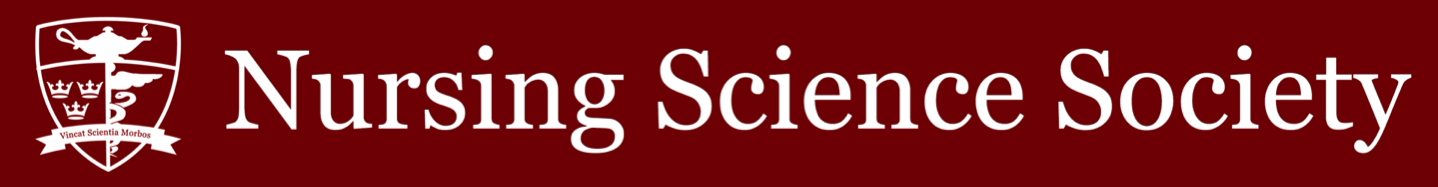 Date: March 2, 2022	   			                                  		           Time: 1900Minutes Taker (Position): Herbert Song (Vice President of Operations), Hikari Asaoka (Intern to the President)Purpose of Meeting: NSS Assembly MeetingIn Attendance:  ✓Crystal Sau (President) ✓ Dylan Rodgers (Vice President,         University Affairs)✓ Herbert Song (Vice President, Operations)✓ Ali Akbari (Senator) ✓ Hikari Asaoka (Presidential Intern)✓ Anita Thevarajah (VPUA Intern)☐ Adelle Pagura (VPOPs Intern) ☐ TBD (NSS Assembly Speaker)✓ Victoria Mihaylova (Academics & Professional Development Commissioner)☐ TBD (Social Issues Commissioner)☐ Victoria Okwudi (Health and Wellness Commissioner)✓ Matthew Zhang (Events Commissioner)✓ Christina Pillkahn (Interprofessional    Commissioner)✓ Jennifer Zhang (Director of Global Health) ✓ Claudia Meraw (CNSA Official    Delegate) ✓ Jackson Castell (CNSA Associate Delegate) ☐ Kerry Xu (International Student    Representative)☐ Deepti Devgan (BIPOC Student    Advocate)✓ Abbie Laurin (Head Cape) ✓ Julia Testani (Class of 2022 President)✓ Nicole Gumapac (AST 2022 Class President) ✓ Brady Hurley (AST Class of 2023 President; AST Head Cape)✓ Liam Murdock (Class of 2023 President)✓ Sydney Pinto (Class of 2024 President)☐ Holly Burrows (Class of 2025 President)Meeting Minutes:19:00	Meeting begins.19:05	Guest speaker Dr. Mona Sawhney begins talk on her PhD experience and the nurse practitioner scope of practice.19:34	Motion 1, for the meeting of March 2, 2022, is passed.19:34	Motion 2, approval of the meeting minutes of the February 12, 2022 meeting, is passed.19:34	President’s report. Bill 124 Open Letter being drafted. Random Acts of Kindness was a success. Winners contacted and will pick up prizes. Virtual Story Book uploaded to website. Attended SONAC. Louise D. Acton building to be renovated with multiple floors and shared with the School of Rehabilitation. Giving away 100 harm reduction packages for St. Patrick’s Day. Good Times Diner volunteering opportunity on April 6th. Stickers will be made available from the NSS executive team.19:38	Vice President of University Affairs’ report. Due date for hiring in March for open NSS positions. Met with NOC to discuss Orientation Week. Met with Compass to discuss promotions. 19:39	Senator’s report. SONAC meeting. The SON Strategic Plan Committees will be releasing surveys. More consistent feedback to SON from students needed. New philanthropy plans for FHS Dean Dr. Jane Philpott. Senate voting for the Queen's Centre mural has begun. Task force planning underway. Planned involvement in harm reduction campaigns from the University. New accommodation system to be out by the end of May and ready for students by spring/summer semester. Feel free to reach out for any help with accommodations.19:43 	Vice President of Operations’ report. In-person meetings confirmed for March 16th and 30th in the JDUC McLaughlin Room. Released funds for Random Acts of Kindness Giveaway, St. Patrick’s Day Harm Reduction event, and Pinning Ceremony funds for Class of 2022. Pinning Ceremony funds for AST Class of 2022 to be sent over in the coming days. Met with Compass to discuss website functionality and back-end administration. Met with NOC to discuss Orientation Week.19:45	Presidential Intern’s report. Met with Adelle to work on video editing. Reached out to Emily from Queen’s First Aid and Gernique from Peer Health Educators to feature in NSS email newsletter.19:45	VPUA Intern’s report. Still accepting submissions for Intern Project, possibly with in-person filming options. Looking forward to video editing. Posted final ‘New Grad to RN’ post on Instagram. Posts about St. Patrick’s Day Harm Reduction to follow.19:47	Academics and Professional Development Commissioner’s report. Closed graduation awards and tallied them. VPOPs to verify. Only one submission for NSS Award, to be sent to VPOPs. Anatomy study buddies session running this weekend. Thinking about possible panel event featuring nurses in non-traditional roles to run later this semester.19:49	Event Commissioner’s report. Planned the logistics and marketing of Scavenger Hunt event. AMS Sanctioning form filled out, currently awaiting approval. Began working on transition manual.19:49	BIPOC Student Advocate’s report. Involved in promotions with EngSoc to run Clothing Drive in the ARC. Received poster to promote, will send to VPUA’s Intern. Reached out to EngSoc about increasing Clothing Drive involvement with NSS members.19:50	CNSA Official and Associate Delegate’s report. Sent email to confirm cheque. Cheque has been deposited this morning, as per VPOPs. Went to TriColour Outlet to purchase planned giveaway prizes.19:52	Head Cape’s report. Orientation Week planning underway, with drafts of schedules created. Met with NOC today to complete event forms - originally due today, but deadline was extended to this Saturday. University has scheduled Orientation Week on the weekend before and the weekend after classes start, will need to adjust timeline. Upcoming meetings planned to discuss scheduling and logistics. NOC Logistics Coordinator feels there is a gap in committee on integrating EDII planning into Orientation. Proposed to integrate EDII initiatives into descriptions of various NOC positions. Initiatives include EDII accommodations, clubs outreach, EDII-appropriate forms, working groups with other Orientation executives, new initiatives to increase EDII activities, Land Acknowledgement, more EDII resources in Handbook, and meetings with stakeholders to rectify EDII-related issues. NOC Logistics Coordinator present to answer any questions during Question Period.19:56	Director of Global Health’s report. Ran into exporting issues with Nursing Humanitarian project, otherwise complete. Nursing Specialty Spotlight research complete, need to finalise graphics and photos.19:58	Class of 2024 President’s report. Scrub orders picked up this Monday; went well. Majority of the 100+ orders retrieved, approximately 10 orders remaining to be picked up. Emails sent out to outstanding orders with additional hourly pickup times this Friday. In communication with suppliers about refunds to confirm banking information. Met with 2024 Class Council to discuss selling excess scrubs due to order cancellations. 20:00	Class of 2023 President’s report. Blood Drives going well. Low turnout in February not surprising due to Reading Week. All bookings for March filled. Advocating for Class of 2023 to improve communication between Course Coordinators of NURS 305 and NURS 325, especially regarding midterm scheduling. Scheduled meeting with NURS 305 Professor regarding concerns about not being provided with lab quiz performance feedback. Hoping to do a post-exam raffle to boost morale and distribute any remaining merchandise.20:04	Class of 2022 President’s report. 2 jackets left to be distributed, reached out to those who have not yet paid. Emailed Carla about Pinning Ceremony funds, no response yet. Logistics of ordering award plaques to be explored. Pinning Ceremony funds received. Extra blood drive jacket bars remaining, open to sending them to Year 3 class.20:07	AST3 President/AST Head Cape’s report. Orientation Week - To end at Anne Bailey Building. Plans underway for card making for KHSC staff, karaoke, and goal planning activities. Blanket making planned in collaboration with 4-year track Orientation Week. Currently trying to organize cooking class with Student Wellness Services. Trying to re-design orientation groups to mimic size of second-semester clinical groups. CAPE hiring to begin in April before exams due to scheduling of AST program. AST3 Class - Currently looking at bucket hats, tote bags, and sweatpants for merchandise. May not arrive in time for St. Patrick’s day, not a concern. Reaching out to shop dresser tomorrow. Currently planning to make AST Class of 2026 Facebook group.20:11	AST4 President’s report. Aiming for semi-formal with 4-year Class of 2022 on Friday of Week 12. Tentatively reached out to The Mansion for AST3/4 karaoke event, trying to organise around clinical schedules. Looking into graduation formal event for August or September. Received email from VPOPs about Pinning Ceremony funds. Did not attend SONAC. Student Representative for Education and Clinical Practice Working Group, meeting next week. Attended Undergraduate Curriculum Committee. AST4 class meeting over Zoom scheduled tomorrow.20:14	Question period. Year 3 Class President: Can NOC Logistics Coordinator send email to reach out with future questions? NOC Logistics Coordinator: Will do. 20:14	Discussion period. Good Times Diner menu options suggested. Poll to be created tomorrow, voting to conclude Monday. 
20:22	Motion to adjourn the meeting of March 2, 2022 is passed.